Esame  di Stato  conclusivo primo cicloGriglia di valutazione  dell’elaborato e della sua presentazionea.s. 2019/2020Alunno ___________________	Classe ___________	Plesso _______________________La valutazione dell’elaborato proposto dal candidato tiene conto, ai sensi  dell’Ordinanza Ministeriale n. 9 del 16.05.2020, dei seguenti criteri generali:a)	originalità dei contenuti;b)	coerenza con l’argomento assegnato;c)	chiarezza espositivad)	capacità di argomentazione, di risoluzione di problemi, di pensiero critico e riflessivoLa  griglia è complessiva di produzione e presentazione dell’elaborato , ma permette anche una valutazione della sola produzione qualora l’alunno non sostenga  il colloquio  . L’elaborato , nel suo complesso verrà valutato mediante un voto in decimi sulla base di quanto di seguito riportato:Il voto finale, dato dalla media dei quattro indicatori, è pari a ______/10Il voto finale si ottiene attribuendo all’alunno il punteggio corrispondente ai descrittori che meglio lo descrivono in ciascuno dei tre indicatori e dividendo successivamente per 3. In caso il risultato della divisione sia un numero decimale, si arrotonda all’unità inferiore per frazioni < 0,5 e all’unità superiore per frazioni = o > 0,5IL DIRIGENTE SCOLASTICOIL COORDINATORE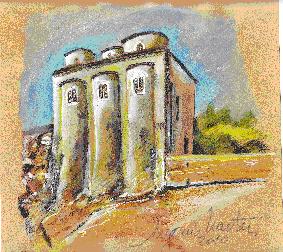 chiesa di San Marco (metà dell'XI secolo)ISTITUTO COMPRENSIVO A.AMARELLIVIA GRAN SASSO n. 16 -  87067 ROSSANO -TEL.0983/512197 - FAX 0983/291007csic8aq00b@pec.istruzione.it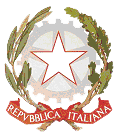 Sito Web: http://www. icamarellirossano.edu.it – e-mail  CSIC8AQ00B@istruzione.it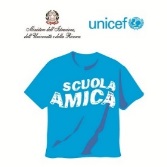 Sito Web: http://www. icamarellirossano.edu.it – e-mail  CSIC8AQ00B@istruzione.itSito Web: http://www. icamarellirossano.edu.it – e-mail  CSIC8AQ00B@istruzione.itOriginalità dei contenutiIndicatoreVoto assegnatoVoto assegnatoL’elaborato proposto presenta caratteristiche di elevata originalità9-10L’elaborato proposto presenta caratteristiche di buona originalità8L’elaborato proposto presenta caratteristiche di discreta originalità7L’elaborato proposto presenta caratteristiche di sufficiente originalità6L’elaborato proposto presenta caratteristiche di superficiale originalità4-5Coerenza con l’argomento assegnato;IndicatoreVoto assegnatoVoto assegnatoL’elaborato proposto è pienamente coerente con l’argomento assegnato9-10L’elaborato proposto presenta è coerente con l’argomento assegnato8L’elaborato proposto è discretamente coerente con l’argomento assegnato7L’elaborato proposto è sufficientemente coerente con l’argomento assegnato6L’elaborato proposto è non sufficientemente coerente con l’argomento assegnato4-5Chiarezza espositivaIndicatoreVoto assegnatoSa organizzare il discorso con competenza e padronanza, manifestando una rielaborazione personale 10Sa organizzare il discorso con padronanza. Espone con sicurezza, proprietà e correttezza di linguaggio; 9Si esprime con coerenza. E' autonomo nella scelta e nell'articolazione degli argomenti. 8Possiede le conoscenze fondamentali; tratta gli argomenti in modo sostanzialmente corretto, tendendo però a una semplificazione delle procedure e/o argomentazioni; 7Possiede conoscenze essenziali. Espone con sufficiente chiarezza, in alcuni casi in maniera solo mnemonica. 6Conosce i contenuti in modo incompleto ed approssimativo; 5Possiede conoscenze gravemente lacunose e non è in grado di esporle.4Capacità di argomentazione, di risoluzione di problemi, di pensiero critico e riflessivoIndicatoreVoto assegnatoSa essere personale e autonomo nella scelta degli argomenti. Possiede conoscenze approfondite 10Sa essere autonomo nella scelta e nell'articolazione degli argomenti presenti nell’elaborato9Articola gli argomenti dell’elaborato dimostrando solide conoscenze 8Opera collegamenti degli argomenti dell’elaborato autonomamente 7Sa operare collegamenti se guidato. E' talvolta impreciso nell'applicazione 6Espone in maniera superficiale e frammentaria e non argomenta sufficientemente sugli argomenti proposti nell’elaborato5Esprime in forma scorretta, confusa e disorganica dimostrando uno scarso pensiero critico4